Комитет имущественных отношений Черноярского  района Астраханской области информирует о рассмотрении ходатайства ФГУП «Российская телевизионная и радиовещательная сеть» об установлении публичного сервитута11 октября 2022 В соответствии с ст. 39.42 Земельного кодекса Российской Федерации комитет имущественных отношений Черноярского  района Астраханской области  информирует о рассмотрении ходатайства ФГУП «Российская телевизионная и радиовещательная сеть» об установлении публичного сервитута в отношении земель и земельных участков для размещения объектов электросетевого хозяйства, их неотъемлемых технологических частей (далее также – инженерные сооружения)  с кадастровыми номерами: Реквизиты решений об утверждении документа территориального планирования:  Решение Совета муниципального образования «Черноярский район» Астраханской области от 27.04.2010 года № 31 «Об утверждении схемы территориального планирования  муниципального образования «Черноярский район», Решение Совета муниципального образования «Черноярский сельсовет» Астраханской области № 200 от 07.06.2008 года «Об утверждении Генерального плана муниципального образования «Черноярский сельсовет» с последующими изменениями и дополнениями.     Сведения об официальных сайтах в информационно-телекоммуникационной сети "Интернет", на которых размещены утвержденные документы территориального планирования: https://fgistp.economy.gov.ru/. Заинтересованные лица в течение тридцати дней со дня опубликования настоящего сообщения могут ознакомиться с поступившим ходатайством об установлении публичного сервитута и прилагаемым к нему описанием местоположения границ публичного сервитута, подать заявления об учете прав на земельные участки, а также срок подачи указанных заявлений, время приема заинтересованных лиц для ознакомления с поступившим ходатайством об установлении публичного сервитута по адресу: Комитет имущественных отношений Черноярского района Астраханской области, 416230 Астраханская область, с.Черный Яр, ул. Кирова, 9, каб. № 6, в рабочие дни с 08-00 до 16-00 (обеденный перерыв с 13-00 до 14-00) (официальный сайт администрации  муниципального образования «Черноярский район» Астраханской области   admcherjar.ru Графическое описание местоположения границ публичного сервитута: Согласно прилагаемой схеме.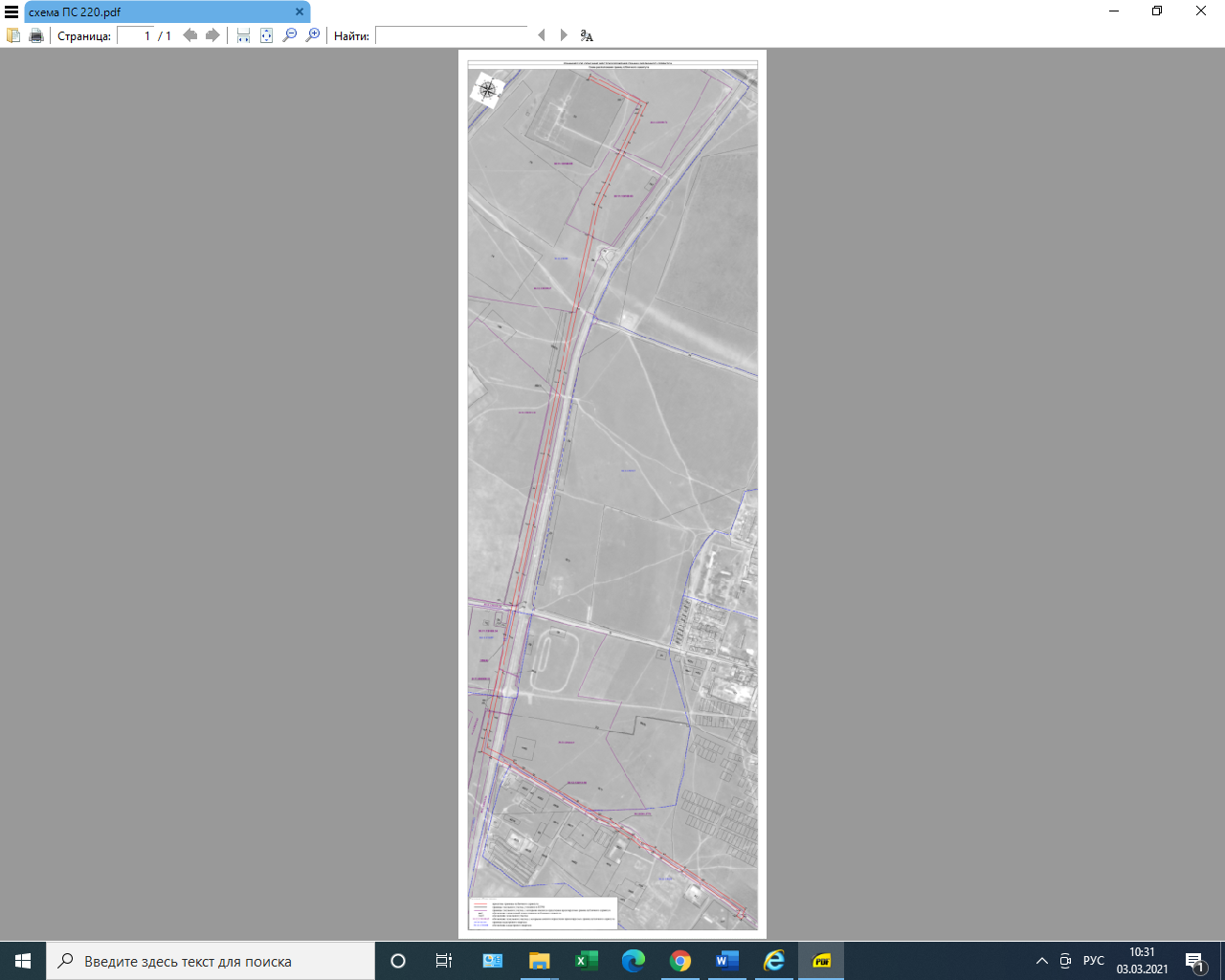 30:11:130109:34, расположен: Астраханская обл, р-н Черноярский, 2,4 км. по направлению на юго-запад от с. Черный Яр, в районе временного канала30:11:130311:20, расположен: Астраханская область, р-н Черноярский, с Черный Яр, участок находится примерно в 2 км, по направлению на запад30:11:000000:550, расположен: Астраханская область, Черноярский район, с.Черный Яр - с.Барановка - с.Зубовка - с.Старица - с.Поды - с.Кальновка - с.Солодники - п.Зеленый Сад - с.Ушаковка с отводами на с.Ступино, с.Вязовка, п.Раздольный, с.Каменный Яр30:11:130108:83, расположен: Астраханская область, р-н Черноярский, в 2,6 км по направлению на запад от с. Черный Яр30:11:130105:31, расположен Астраханская область, р-н Черноярский, 2,6 км запад с. Чёрный Яр30:11:130311:43, расположен Астраханская обл, Черноярский р-н, в 2,5 км по направлению на юго - запад от с. Черный Я30:11:130403:9, расположен Астраханская область, р-н Черноярский, 1 км на северо-запад в районе машинного канала КАРОС30:11:130108:76, расположен Астраханская область, р-н Черноярский, 2,6 км запад с. Чёрный Яр30:11:130201:3621, расположен: обл. Астраханская, р-н Черноярский, с. Черный Яр, ул. Костякова, 17Общая площадь занятая под инженерными сооружениями составляет 93110 кв.м.